I ПЛАНИРУЕМЫЕ РЕЗУЛЬТАТЫ ОБУЧЕНИЯ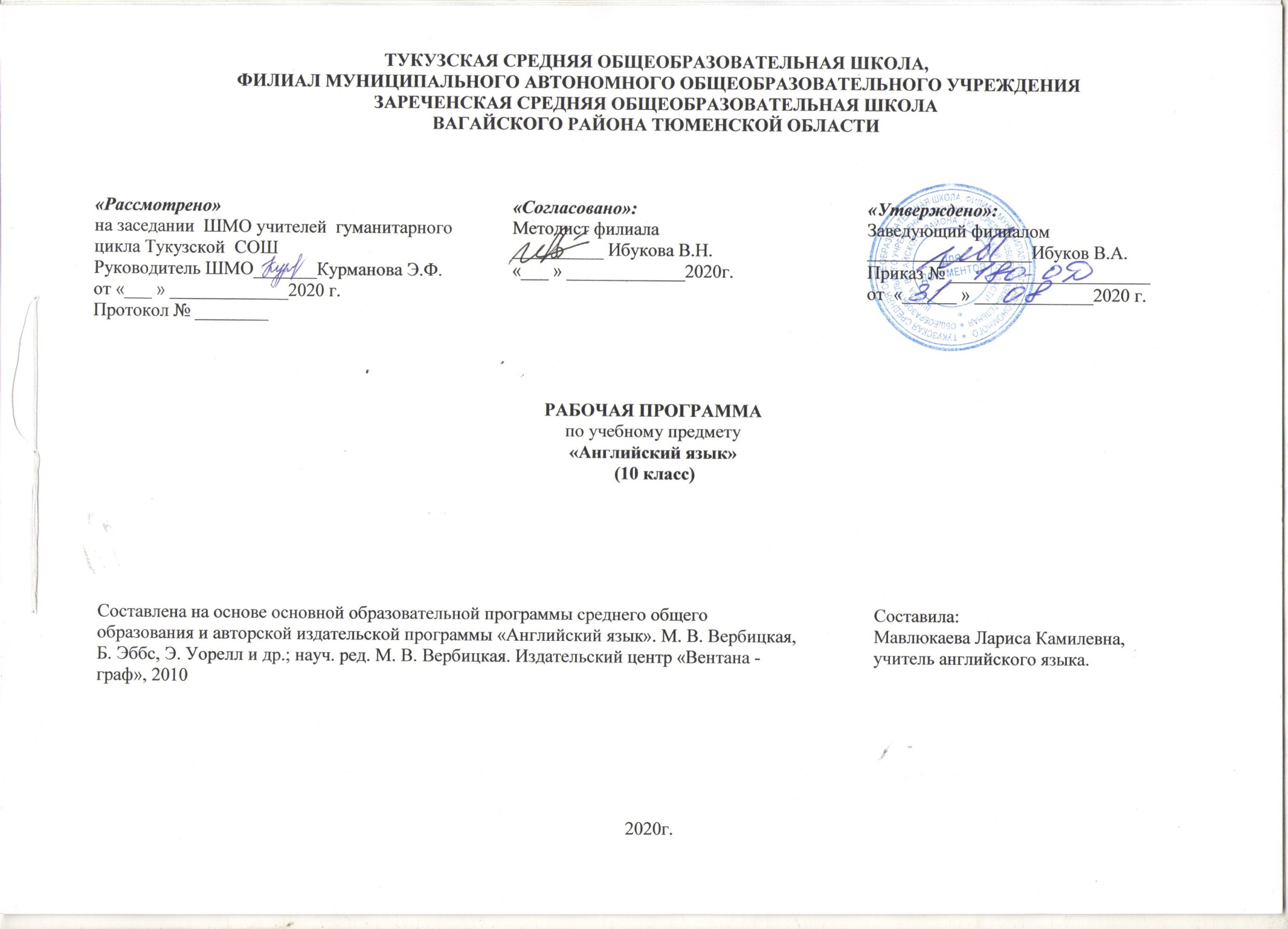 ЛИЧНОСТНЫЕ  РЕЗУЛЬТАТЫОсознание российской гражданской идентичности в поликультурном социуме, уважение к своему народу, языку, культуре своей страны;готовность к выражению гражданской позиции ответственного члена российского общества, осознающего национальные и общечеловеческие гуманистические ценности, в том числе средствами английского языка;сформированность мировоззрения, соответствующего современному уровню развития науки и общественной практики, основанного на диалоге культур, толерантное сознание и поведение в поликультурном мире, осознание своего места в поликультурном мире и роли иностранного языка в создании готовности и формировании способности вести диалог с другими людьми для достижения взаимопонимания и сотрудничества;готовность и способность к образованию, в том числе самообразованию; готовность и способность к самостоятельной, творческой и ответственной деятельности, в том числе средствами английского языка; осознание роли образования в успешной профессиональной и общественной деятельности;эстетическое отношение к миру через осознание эстетической функции языка, в том числе английского;осознанный выбор будущей профессии и возможностей реализации собственных жизненных планов; отношение к профессиональной деятельности как возможности участия в решении личных, общественных, государственных, общенациональных проблем, в том числе с использованием английского языка;принятие и реализация ценностей здорового и безопасного образа жизни, потребности в физическом самосовершенствовании и ответственном отношении к физическому и психологическому здоровью;понимание влияния социально-экономических процессов на состояние природ-ной и социальной среды; приобретение опыта эколого-направленной деятельности, в том числе средствами английского языка. МЕТАПРЕДМЕТНЫЕ  РЕЗУЛЬТАТЫ	Коммуникативные:	владение языковыми средствами английского языка – умение ясно излагать свою точку зрения, используя адекватные языковые средства;умение продуктивно общаться и взаимодействовать в процессе совместной деятельности, учитывать позиции других участников деятельности, эффективно разрешать конфликты, в том числе средствами английского языка;способность к самостоятельной информационно-познавательной деятельности, включая умение ориентироваться в различных источниках информации на английском языке, критически оценивать и интерпретировать информацию, получаемую из различных источников;готовность использовать средства информационных и коммуникационных технологий в решении различных задач с соблюдением существующих требований.Познавательные:владение навыками познавательной, учебно-исследовательской и проектной деятельности, в том числе средствами английского языка; готовность к самостоятельному поиску методов решения практических задач, применению различных методов познания;владение навыками познавательной рефлексии как осознания совершаемых действий и мыслительных процессов, их результатов и оснований, границ своего знания и незнания, новых познавательных задач и средств их достижения.Регулятивные:умение самостоятельно определять цели деятельности и составлять планы деятельности;умение самостоятельно осуществлять, контролировать и корректировать свою учебную деятельность (включая проектную деятельность), в том числе средствами английского языка.ПРЕДМЕТНЫЕ  РЕЗУЛЬТАТЫПредметные результаты освоения учебной программы приводятся в блоках «Обучающийся научится» и «Обучающийся получит возможность научиться»Планируемые результаты, отнесённые к блоку «Обучающийся научится», включают круг учебных задач, построенных на опорном учебном материале, овладение которым принципиально необходимо для успешного обучения и социализации обучающихся и который может быть освоен подавляющим большинством обучающихся.Достижение этих результатов выносится на итоговую оценку в конце года, которая может осуществляться как в ходе обучения (с помощью оценки и портфеля достижений), так и в конце обучения, в том числе в форме итоговой контрольной работы. Оценка достижения планируемых результатов этого блока на уровне, характеризующем исполнительскую компетентность обучающихся, ведётся с помощью заданий базового уровня, а на уровне действий, составляющих зону ближайшего развитияобучающихся,  – с помощью заданий повышенного уровня сложности.В блоках «Обучающийся получит возможность научиться» приводятся планируемые результаты, характеризующие систему учебных действий в отношении знаний, умений, навыков, расширяющих и углубляющих понимание опорного учебного материала или выступающих как пропедевтика для дальнейшего изучения данного предмета. Уровень достижений, соответствующий планируемым результатам этой группы, могут продемонстрировать только отдельные мотивированные и способные обучающиеся.Оценка достижения этих целей ведется преимущественно в ходе процедур, допускающих предоставление и использование исключительно неперсонифицированной информации.Частично задания, ориентированные на оценку достижения планируемых результатов из блока «Выпускник получит возможность научиться», могут включаться в материалы итогового контроля в конце года. Основные цели такого включения – предоставить возможность обучающимся продемонстрировать овладение более высокими (по сравнению с базовым) уровнями достижений и выявить динамику роста численности группы наиболее подготовленных обучающихся. При этом невыполнение обучающимися заданий, с помощью которых ведется оценка достижения планируемых результатов данного блока, не является препятствием для перехода в 11 класс. Единственным основанием для положительного решения вопроса о возможности перехода в 11 классявляется успешное выполнение обучающимися заданий базового уровня.РЕЧЕВАЯ  КОМПЕТЕНЦИЯГоворение. Диалогическая речьОбучающийся научится:вести все виды диалога (этикетный диалог-расспрос, диалог-побуждение к действию, диалог-обмен мнениями, комбинированный диалог) в стандартных ситуациях официального и неофициального общения (в том числе по телефону) в пределах изученной тематики средней школы и усвоенного лексико-грамматического материала, соблюдая нормы речевого этикета, принятые в странах изучаемого языка, при необходимости уточняя и переспрашивая собеседника);вести разговор в ситуациях официального и неофициального общения в рамках изученной тематики;с помощью разнообразных языковых средств без подготовки инициировать, поддерживать и заканчивать беседу на темы, включенные в раздел «Предметное содержание речи» для 10 класса;выражать и аргументировать личную точку зрения;использовать оценочные суждения и эмоционально-оценочные средства;запрашивать и обмениваться информацией в пределах изученной тематики;обращаться за разъяснениями, уточняя интересующую информацию.Обучающийся получит возможность научиться:справляться с новыми коммуникативными ситуациями и объяснять суть проблемы;кратко комментировать точку зрения другого человека;проводить подготовленное интервью, проверяя и получая подтверждение какой-либо информации;участвовать в полилоге (дискуссии, дебатах) с соблюдением норм этикета, принятых в странах изучаемого языка;описывать/характеризовать человека/персонаж, используя эмоционально-оценочные суждения в соответствии с нормами английского языка.Говорение. Монологическая речьОбучающийся научится:формулировать простые связные высказывания с использованием основных коммуникативных типов речи (описание, повествование, рассуждение, характеристика) в рамках тем, включённых в раздел «Предметное содержание речи», выражать своё мнение и давать оценку;передавать основное содержание прочитанного/увиденного/услышанного; выражать своё отношение к прочитанному/увиденному/услышанному, давать оценку;кратко высказываться с опорой на нелинейный текст (таблицы, графики);строить высказывание на основе изображения с опорой или без опоры на ключевые слова/план/вопросы;кратко излагать результаты проектно-исследовательской работы.Обучающийся получит возможность научиться:резюмировать прослушанный/прочитанный текст;обобщать информацию на основе прочитанного/прослушанного текста.Аудирование.Обучающийся научится:воспринимать на слух и понимать основное содержание несложных аутентичных аудио- и видеотекстов различных жанров монологического и диалогического характера с чётким, нормативным произношением в рамках изученной тематики;воспринимать на слух и понимать нужную/интересующую/запрашиваемую информацию в несложных аутентичных аудио и видеотекстах различных жанров монологического и диалогического характера, характеризующихся чётким, нормативным произношением, в рамках изученной тематики.Обучающийся получит возможность научиться:воспринимать на слух и полностью понимать содержание несложных аутентичных аудио- и видеотекстов, относящихся к разным коммуникативным типам речи (сообщение/рассказ/беседа/интервью).ЧтениеОбучающийся научится:читать аутентичные тексты разных жанров и стилей, понимая их основное содержание;читать несложные аутентичные тексты разных жанров и стилей (преимущественно научно-популярные), полностью понимая их содержание и используя различные приёмы смысловой переработки текста (ключевые слова, выборочный перевод), а также справочные материалы (словари, грамматические справочники и др.);читать аутентичные тексты, выборочно понимая, выделяя нужную/интересующую/запрашиваемую информацию;читать аутентичные (преимущественно научно-популярные и публицистические) тексты, понимая их структурно-смысловые связи, а также причинно-следственную взаимосвязь фактов и событий;отделять в несложных аутентичных текстах различных стилей главную информацию от второстепенной, выявлять наиболее значимые факты, определять своё отношение к прочитанному;прогнозировать содержание текста на основе заголовка, иллюстраций;определятьжанррассказа (an action story, a comic storyит. д.);определять функцию и жанр прагматического текста (advert, diary, emailtoafriendи т. д.).Обучающийся получит возможность научиться:читать и полностью понимать содержание (включая имплицитную информацию и причинно-следственную взаимосвязь фактов и событий) аутентичных текстов средней сложности разных жанров и стилей, в том числе художественных, содержащих некоторое количество неизученных языковых явлений; использовать при чтении различные приёмы обработки текста (определение ключевых слов, выборочный перевод, аннотирование).Письменная речьОбучающийся научится:заполнять анкеты и формуляры, составлять резюме (CV), письменно излагать сведения о себе в форме, принятой в странах изучаемого языка;писать простые связные тексты по изученной тематике;писать неофициальное электронное письмо и традиционное личное письмо, описывая явления, события, излагая факты и выражая свои суждения и чувства;письменно выражать свою точку зрения в рамках тем, включённых в раздел «Предметное содержание речи» в форме рассуждения, приводя ясные аргументы и примеры.Обучающийся получит возможность научиться:писать отзыв о фильме, письмо в редакцию СМИ (отклик на газетную статью и т. п.);делать во время лекции записи при условии, что лекция имеет ясную и чёткую структуру и находится в рамках изученной тематики;писать официальное письмо заданного объёма в соответствии с нормами, принятыми в странах изучаемого языка;писать сочинения с элементами описания;писать сочинения с элементами рассуждения;использовать письменную речь в ходе проектной деятельности.ЯЗЫКОВАЯ  КОМПЕТЕНЦИЯФонетическая сторона речиОбучающийся научится:адекватно, без фонематических ошибок произносить все звуки английского языка; соблюдать правильное ударение в словах;соблюдать ритмико-интонационные особенности предложений различных коммуникативных типов (повествовательное, вопросительное, побудительное); правильно разделять предложения на смысловые группы;соблюдать правило отсутствия ударения на служебных словах;выражать чувства и эмоции с помощью интонации.Орфография и пунктуацияОбучающийся научится:правильно писать изученные лексические единицы;расставлять в тексте знаки препинания в соответствии с нормами пунктуации (точка, вопросительный и восклицательный знак; запятая при перечислении, при вводных словах).Лексическая сторона речиОбучающийся научится:распознавать и употреблять в речи изученные лексические единицы (слова, словосочетания, реплики — клише речевого этикета) в их основных значениях в рамках тем, включённых в раздел «Предметное содержание речи»;распознавать и употреблять в речи наиболее распространённые фразовые глаголы;понимать явления многозначности слов английского языка, синонимии, антонимии и лексической сочетаемости;определять принадлежность слов к частям речи по аффиксам;знать и применять основные способы словообразования (аффиксация, словосложение, конверсия, аббревиация);распознавать и употреблять в речи различные средства связи в тексте для обеспечения его целостности (firstly, tobeginwith, however, asforme, finally, atlast и т. д.);догадываться на основе сходства с родным языком, по словообразовательным элементам и по контексту о значении отдельных слов.Обучающийся получит возможность научиться:узнавать в письменном и звучащем тексте наиболее употребительные идиоматические выражения в рамках предметного содержания речи.           Грамматическая сторона речи    Обучающийся научится:употреблять в речи различные коммуникативные типы предложений: утвердительные, вопросительные (общий, специальный, альтернативный, разделительный вопросы), отрицательные, побудительные (в утвердительной и отрицательной формах);оперировать в процессе устного и письменного общения основными синтактическими конструкциями в соответствии с коммуникативной задачей;употреблять в речи распространённые и нераспространённые простые предложения, в том числе с несколькими обстоятельствами, следующими в определённом порядке;употреблятьвречисложноподчинённыепредложенияссоюзамиисоюзнымисловамиwhat, when, why, which, that, who, if, because, that’s why, in order to, than, so, for, since, during, so that, unless, however, whoever, whatever, whenever;употреблять в речи сложносочинённые предложения с сочинительными союзами and, but, or;употреблять в речи условные предложения реального (Conditional I) и нереального характера (Conditional II);употреблять в речи предложения с конструкцией I wish; конструкции с so/such; конструкции с герундием, инфинитивом;употреблять в речи инфинитив цели;употреблятьвречиконструкциюit takes me … to do something;использовать косвенную речь;использоватьвречиглаголывнаиболееупотребляемыхвременныхформах: Present/Past/Future Simple; Present/Past/ Future Perfect; Present/Past/Future Continuous;употреблятьвречистрадательныйзалогвнаиболееиспользуемыхвидовременныхформах: Present/Past/Future Simple Passive; Present/Past Continuous Passive;употреблять в речи различные грамматические средства для выражения будущего времени – tobegoingto, FutureSimple,PresentContinuous, PresentSimple;употреблятьвречимодальныеглаголыиихэквиваленты (may, can/be able to, must/have to/should; need, shall, could, might, would);согласовывать времена в рамках сложного предложения в плане настоящего и прошлого;употреблять в речи имена существительные в единственном числе и во множественном числе, образованные по правилу, и исключения;употреблять в речи определённый/неопределённый/нулевой артикль;употреблять в речи личные, притяжательные, указательные, неопределённые, относительные, вопросительные местоимения;употреблять в речи имена прилагательные в положительной, сравнительной и превосходной степенях, образованные по правилу, и исключения;употреблять в речи наречия в положительной, сравнительной и превосходной степенях и наречия, выражающие время;употреблять в речи слова, обозначающиеколичество (many/much, few/a few, little/a little);употреблять предлоги, выражающие направление движения, время и место действия.Обучающийся получит возможность научиться:использовать в речи модальные глаголы с перфектным инфинитивом для выражения возможности или вероятности, делая предположения о прошлом (must + havedone; could + havedone; might + havedone);употреблятьвречиструктуру have/get + something + Participle II (causative form);употреблять в речи эмфатические конструкции типа It’shimwho …, It’stimeyoudidsth;употреблять в речи все видовременные формы страдательного залога;употреблятьвречиглагольныеформы Future Perfect, Future Continuous, Past Perfect Continuous;употреблять в речи условные предложения нереального характера (Conditional III);употреблятьвречиструктуру to be/get + used to + verb;употреблятьвречипредложениясконструкциями as … as; not so … as; either … or; neither … nor;использовать широкий спектр союзов для выражения противопоставления и различия в сложных предложениях.СОЦИОКУЛЬТУРНАЯ  КОМПЕТЕНЦИЯОбучающийся научится:осуществлять межличностное и межкультурное общение с применением знаний о национально-культурных особенностях своей страны и англоязычных стран, полученных на уроках иностранного языка и в процессе изучения других предметов;представлять родную страну и родную  культуру на английском языке;находить сходство и различия в традициях своей страны и англоязычных стран;понимать социокультурные реалии при чтении и аудировании в рамках изученного материала;распознавать и употреблять в устной и письменной речи в ситуациях формального и неформального общения основные нормы речевого этикета, принятые в странах изучаемого языка (реплики-клише, наиболее распространённую оценочную лексику).Обучающийся получит возможность научиться:использовать социокультурные реалии при создании устных и письменных высказываний;распознавать принадлежность слов к фоновой лексике и реалиям страны изучаемого языка(в том числе традициям в проведении выходных дней, основных национальных праздников и т. п.);распознавать распространенные образцы фольклора (поговорки, пословицы);оказывать помощь зарубежным гостям в нашей стране в ситуациях повседневного общения;оперировать в процессе устного и письменного общения сведениями о социокультурном портрете англоговорящих стран, их символике и культурном наследии;оперировать в процессе устного и письменного общения сведениями об особенностях: образа жизни, быта, культуры (всемирно известных достопримечательностях, выдающихся людях и их вкладе в мировую культуру) англоговорящих стран; о некоторых произведениях художественной литературы на английском языке.КОМПЕНСАТОРНАЯ  КОМПЕТЕНЦИЯОбучающийся научится:выходить из положения в условиях дефицита языковых средств;пользоваться языковой и контекстуальной догадкой, прогнозировать содержание текста при чтении и аудировании на основе заголовка, предварительно поставленных вопросов;использовать перифраз, синонимичные средства, антонимы при дефиците языковых средств;переспрашивать, просить повторить, уточняя значение незнакомых слов.Обучающийся получит возможность научиться:догадываться о значении незнакомых слов по контексту, используемым собеседником жестам и мимике.II СОДЕРЖАНИЕ УЧЕБНОГО ПРЕДМЕТАРаздел 1 “Success!” 10 часовЛексика: Accident, audition, to be inspired, to feel lonely, to graduate, gossip, busy social life, suspicious, confident voice, success, failure, achievements, personal coach, to ignore.	Грамматика: Условные предложения 1,2 и 3 типов, сложноподчиненные предложения, конструкции I wish, ifonly.Раздел 2 “Taking a break” 10часовЛексика: Extraordinary, reservation, to be attacked, to be served, river bugs, sheering, cliff jumping, paintball, quad biking, snowboarding, white water rafting, technique, bungee jumping, hang gliding, kayaking, resort, to book, cancelled, delayed.	Грамматика: Пассивный залог, повторение словообразования, глагольные формы в активном и пассивном залоге.Раздел 3”To err is human” 10часовЛексика: Parachute, stuck, speed limit, to make a mistake, expelled, resigned, promoted, degree, career, graduated, applied, odd jobs.Грамматика: Прямая и косвенная речь, вопросы разных типов.Раздел 4 “Mysteries” 7 часовЛексика: Mystery, illegal immigrant, victim of a crime, тo be a hooligan, to be in his late teens, to giggle, frown, yawn, stroll, gasp, dash, shudder, gaze, deserted, charming, luxurious, spacious, gorgeous, cramped, filthy, tacky.	Грамматика: модальные глаголы (could, couldn’t, may, might, can’t, must), сложносочиненные и сложноподчиненные  предложения, видовременные формы глагола.Раздел 5 “The body beautiful” 12часовЛексика: Suntan, a muscular body, being slim, hairdryer, sore throat, poor appetite, face mask, posh, smart, bald, hair in plaits, have dimples, hair with a parting, have wrinkles, be unshaven.Грамматика: Артикли, типы вопросов, порядок слов в вопросительных предложениях, thePresentTenses.Раздел 6. «It’s showtime!» 8часовЛексика:  science, fashion, drama, opera, cultural activities, disaster, hurricane, to survive, emergency services, audience, band, frames, stage, venue, playwright, explanation, repetition, massage, season ticket, brilliant, pathetic, ridiculous, hilarious, amazing, fascinating, spectacular, dreadful, soundtrack, special effects.Грамматика: косвенные вопросы, вопросы разных типов, сложносочиненные и сложноподчиненные предложения, порядок использования прилагательных в предложении, активные и пассивные конструкции. Раздел 7. «Game over» 10 часовЛексика:  strategy games, the cheats, console, cards, chess, cluedo, crosswords, draughts, jigsaws, sudoku, give up, put on, take up, cut down, work out, get over, keep on.Грамматика: способы выражения количества, притяжательный падеж существительных, видовременные формы глаголов в настоящем времени. Раздел 8. «The hard sell» 13часовЛексика: healthy, artificial, natural ingredients, fresh, frozen, nutritious, microwavable, sliced, tinned, cash, chain, department, stationery, pet food, boot polish, dissatisfied, to make a complaint.Грамматика: Инфинитив и герундий, модальные глаголы, видовременные формы глагола. Раздел 9. «A fresh start» 12часовЛексика: cute, untidy, slim, sloppy, well-groomed, smart, scruffy, fun-loving, risk taker, free spirit, chatterbox, wimp, thrill seeker, daredevil, home lover, flatter your shape, phobia, unarmed combat, surveillance cameras, length of contract, location, working hours, highly, work flexible, a competent, a proven, motivated, skills, personal profiles, expected salary, marital status.Грамматика: Present, pastandfuturetense, способы выражения намерений, различные типы вопросов.  Раздел 10. «What do you mean?» 10часовЛексика: prediction, intention, future arrangements, give away, take on, come across, strike up, hold back, Inevitable, mismatch, apparent, inferior, occasional, subtle, ambassador, cultivate, offensive, reflect, appreciate, pancakes.Грамматика: будущие формы глагола, сложноподчинённые предложения, comparativestructures: the (more)…the (more), страдательный залог (повторение).Итого: 102 часа.Из них контрольных работ- 7 проектных работ- 11\III ТЕМАТИЧЕСКОЕ ПЛАНИРОВАНИЕ 10 КЛАССКалендарно-тематическое планирование 10 классТемакол-во часов1. Success!(Успех!)102. Taking a break(Отдых)103.Toerrishuman (человеку свойственно ошибаться)104. Mysteries (Тайны)75. The body beautiful (Красотатела)126. It’sshowtime (Развлечения)87. Gameover (Спорт)108. Thehard(Товары и услуги)139. Afreshstart«Новый жизненный опыт»1210. Whatdoyoumean? «Роль английского в общении»10ИТОГО102№Тема урокаКоличество часовДата проведенияДата проведения№Тема урокаКоличество часовпланфактОна не стала бы  известной, если бы… Монолог.1 ч.2.09Пикассо, Эйнштэйн… Чтение1 ч.3.09Великий Гэтсби. Чтение1 ч.7.09Обсудим прочитанное.  Диалог.1 ч.9.09Ты бы хотел быть знаменитым? Диалог1 ч.10.09Жаль, у меня нет друзей за рубежом. Монолог1 ч.14.09Как стать успешным. Аудирование.1 ч.16.09Будь успешным! Монолог.1 ч.17.09Мои достижения. Личное письмо.1 ч.21.09Первые шаги. Чтение.1 ч.23.09Как я провел лето.  Чтение.1 ч.24.09Необычные отели. Чтение.1 ч.28.09Чаепитие по-русски. Чтение.1 ч.30.09Экстремальные виды спорта. Аудирование.1 ч.1.10«Экстремальный» вебсайт.  Диалог.1 ч.5.10Приключение друзей. Аудирование.1 ч.7.10Дневник путешественника. Чтение.  1 ч.8.10Путешествие самолетом. Аудирование, чтение.1 ч.12.10Жаль, что ты не с нами! Чтение.1 ч.14.10Мой родной город. Проект.1 ч.15.10Новый опыт. Чтение, аудирование.1 ч.19.10Я сказал, что… Чтение, монолог.1 ч.21.10Жизнь после школы. Чтение.1 ч.22.10Планы Алана. Чтение, диалог.1 ч.2.11Кэти будет учителем. Чтение.1 ч.5.11Моя карьера. Аудирование.1 ч.9.11Телефон спасения. Чтение, диалог.1 ч.11.11Случай в Гималаях. Чтение.1 ч.12.11На языковых курсах. Диалог.1 ч.16.11Контрольная работа №1 «Пассивный залог. Условные предложения IIIтипа»1 ч.18.11Таинственный гость. Чтение.1 ч.19.11Должно быть, он из Англии. Монолог.1 ч.23.11Странная Миссис Сэплтон. Чтение.1 ч.25.11Загадка АмелииЭрхарт. Аудирование.1 ч.26.11Достопримечательности Эдинборо. Чтение.1 ч.30.11Соперники. Чтение.1 ч.2.12Придумай историю. Сочинение.1 ч.3.12Красота сквозь века. Чтение.1 ч.7.12Мода и красота.1 ч.9.12Как быть привлекательными.1 ч.10.12Красота и здоровье. Чтение.1 ч.14.12Тратить время на красоту? Диалог.1 ч.16.12Модные прически. Аудирование.1 ч.17.12Люди такие разные. Чтение.1 ч.21.12Описание внешности. Монолог1 ч.23.12Пропавшая экспедиция. Чтение.1 ч.24.12Стройный или полный? Чтение1 ч.11.01Угадай, кто это. Монолог1 ч.13.01Контрольная работа №2 «Модальный глагол. Артикли»1 ч.14.01Культурное времяпрепровождение. Аудирование1 ч.18.01Вы бы могли сказать…? Диалог.1 ч.20.01Новый Орлеан. Чтение.1 ч.21.01В музее. Аудирование.1 ч.25.01Мадам Баттерфлай. Аудирование, диалог.1 ч.27.01Ты видел этот фильм? Диалог1 ч.28.01 Киноафиша. Чтение.1 ч.1.02Киноанонс. Проект 1 ч.3.02Виртуальный спорт. Чтение.1 ч.4.02Моя любимая видеоигра. Монолог.1 ч.8.02В спорте главное выиграть? Эссе.1 ч.10.02Одержимость спортом. Чтение.1 ч.11.02В офисе тренера. Аудирование1 ч.15.02Спорт в твоей жизни. Диалог1 ч.17.02Мое свободное время. Монолог.1 ч.18.02Спорт и здоровье. Чтение.1 ч.22.02Какие у них проблемы? Аудирование.1 ч.24.02Чем могу помочь? Диалог.1 ч.25.02Реклама.  Аудирование.1 ч.1.03Я увлечен плаванием. Чтение.1 ч.3.03Объявлять ли войну рекламе? чтение.1 ч.4.03Письмо редактору. Чтение. 1 ч.10.03Как писать деловое письмо.1 ч.11.03День «антишопинга». Аудирование.1 ч.15.03Полезен ли шопинг? Эссе.1 ч.17.03Жалоба в магазин. Ролевая игра1 ч.18.03Письменная жалоба. Чтение.1 ч.29.03Как писать жалобу. 1 ч.31.03Мастер шопинга. Чтение.1 ч.1.04Сценки в магазине. Ролевая игра.1 ч.5.04Контрольная работа №3 «Притяжательный падеж существительных»1 ч.7.04Кардинальные перемены. Чтение.1 ч.8.04Колин и его друзья. Аудирование.1 ч.12.04Полезные советы. Чтение.1 ч.14.04День, изменивший жизнь. Аудирование.1 ч.15.04Переселенцы. Чтение.1 ч.19.04Первые европейцы в Австралии. Чтение.1 ч.21.04Где бы ты хотел жить? Монолог.1 ч.22.04Чем начать заниматься. Чтение.1 ч.26.04Договор об интервью. Аудирование.1 ч.28.04Интервью с менеджером. Ролевая игра1 ч.29.04Объявление о работе. Чтение.1 ч.5.05Как писать резюме. 1 ч.6.05Разговор Сэма и Лиз. Аудирование.1 ч.12.05Что будет в 2050 году? Чтение.1 ч.13.05Твое будущее. Монолог.1 ч.17.05Изменения в английском языке. Аудирование.1 ч.19.05Действия красноречивее слов. Чтение.1 ч.20.05Невербальное общение. Диалог.1 ч.24.05Контрольная работа №4 «Времена английского глагола. Словообразование»1 ч.26.05Мудрецы об общении. Чтение.1 ч.27.05Вы не могли бы повторить? диалог.1 ч.31.05Официальное письмо.Язык тела. Чтение1 ч.31.05